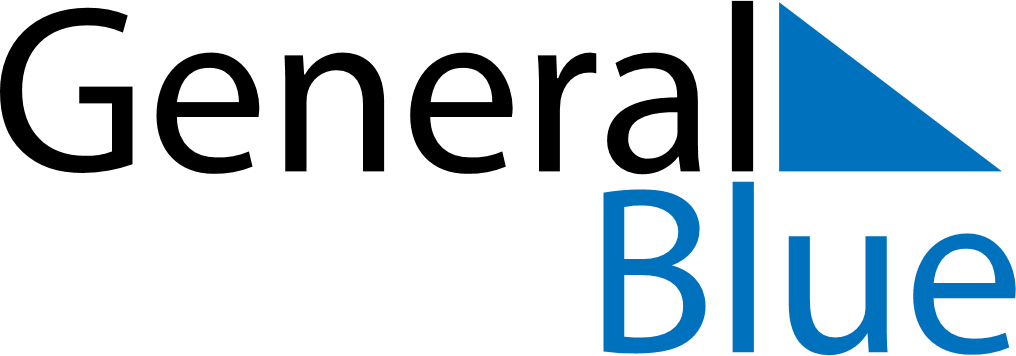 October 2030October 2030October 2030October 2030AlbaniaAlbaniaAlbaniaMondayTuesdayWednesdayThursdayFridaySaturdaySaturdaySunday123455678910111212131415161718191920Mother Teresa DayMother Teresa Day212223242526262728293031